Le son [C]Le son [C] peut s’écrire de différentes façons.Place les mots dans le tableau : impossible – un train – maintenant – le matin – la peinture – un chemin – vingt – du pain – le printemps – une empreinte - simpleLis rapidement ces mots : un marin – un coussin – un dessin – un cousin – le chagrinun timbre – une impression – important – imbuvableun terrain – un poulain – un peintre – la peintureLe son [C]Le son [C] peut s’écrire de différentes façons.Place les mots dans le tableau : impossible – un train – maintenant – le matin – la peinture – un chemin – vingt – du pain – le printemps – une empreinte - simpleLis rapidement ces mots : un marin – un coussin – un dessin – un cousin – le chagrinun timbre – une impression – important – imbuvableun terrain – un poulain – un peintre – la peinture[C]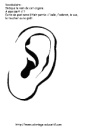 [C]in 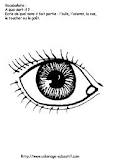 cinqimil grimpeimil grimpe  ainla main  ainla maineinplein…………………    ……………………………………………………………………………………………    ……………………………………………………………………………………………    ……………………………………………………………………………………………    ……………………………………………………………………………………………    ……………………………………………………………………………………………    …………………………………………………………………………Le son [C] peut s’écrire « in » comme dans le chemin, « ain » comme dans du pain ou « ein » comme dans la peinture. Attention ! Devant les lettres « b » et « p », le « n » devient « m » : impossible, la faim.[C][C]in cinqimil grimpeimil grimpe  ainla main  ainla maineinplein…………………    ……………………………………………………………………………………………    ……………………………………………………………………………………………    ……………………………………………………………………………………………    ……………………………………………………………………………………………    ……………………………………………………………………………………………    …………………………………………………………………………Le son [C] peut s’écrire « in » comme dans le chemin, « ain » comme dans du pain ou « ein » comme dans la peinture. Attention ! Devant les lettres « b » et « p », le « n » devient « m » : impossible, la faim.